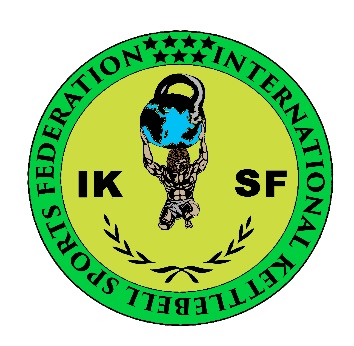 Календарьсоревнований предлагаемый спортсменам Международной Федерации Гиревых Видов Спорта(IKSF) на 2019 год*возможны дополнения и изменения109-10.02.2019 (РСГС) IV открытый турнир городского округа г. Бор, Россия, по гиревому спорту посвящённый дню защитника отечества202-03.05.2019 (WAKSC) Чемпионат мира , г. Коламбус, США322.-24.03.2019 (IKSF) I этап чемпионата мира и Европы по гиревому триатлону,         г. Архангельск , Россия427-28.04.2019 (РСГС, WAKSC) “Гран При Челябинск” . г. Челябинск, Россия508-10.05.2019 (ФГСК) Фестиваль гиревого спорта “Кубок Победы”(IKSF) II этап Чемпионата мира и Европы по гиревому триатлону624-26.05.2019 (WAKSC) “Гран При Варшава”. г. Варшава, Польша723-26.05.2019 (WKSF) Чемпионат мира г. Дублин, Ирландия825.05.2019 (МГМГС)Открытый чемпионат Венгрии г.Барч901-03.06.2019 (РСГС,WAKSC) “Гран При Янтарные Гири” г. Калининград, Россия1008-09.06.2019 (WAKSC) “Гран При Белые Ночи” г. Санкт-Петербург, Россия1119-21.07.2019 (IKSF) Крым, с. Табачное, III этап Чемпионата Мира и Европы по гиревому триатлону1230.08.2019 (WAKSC) “Гран При G-POWER FEST” г. Актобе, Казахстан1317-20.10.2019 (WKSF) Чемпионат  Европы г. Ужгород, Украина1415-17.11.2019 (WAKSC) Кубок Мира.  (IKSF) Финал Чемпионата Мира и Европы по гиревому триатлонуI Международный, инклюзивный турнир в сфере массового спорта и гиревого триатлона г.Гродно , Беларусь. 